Scuola paritaria dell’Infanzia e Primaria Parificata“Caterina Troiani” 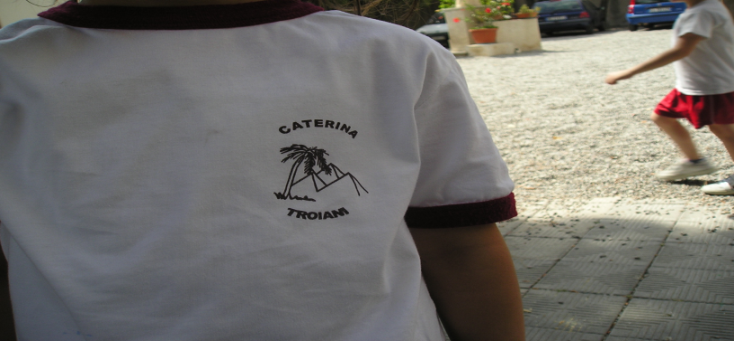 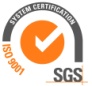 Via Sbarre Centrali, 71 – 89133 Reggio Calabria  Tel/Fax: 0965 57496 -  e-mail: istsuore_caterinatroiani@tin.it // www.istitutocaterinatroiani.it             Prot. n. 67														Reggio Calabria,19.06.2015ANNO  SCOLASTICO  2015 - 2016Inizio:Venerdì,   4 settembre -  scuola InfanziaGiovedì, 10 settembre - scuola Primaria															La Direttrice															Daniela Morosin